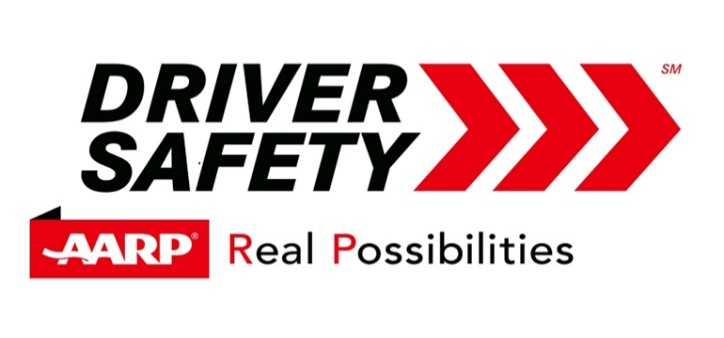 AARP Smart Driving for Older Adults will be offered in the Anne Arundel County Office of Partners In Care Maryland, Inc., 8151-C Ritchie Highway, Pasadena, from 9:00 am to 1:00 pm on the following dates:24 March 202009 June 202015 September 202015 December 2020The class is FREE to PIC members.  It is also open to the public at a cost of $15 for AARP members and $20 for non-AARP.  Starting in September 2020, the price will be increased to $20 for AARP members and $25 for non-AARP members.Space is limited and reservations are required.  Sign up at the front desk of the Partners In Care office or call 410-544-4800.